R20.102	IATF 16949 Registration Readiness Review - Client Guide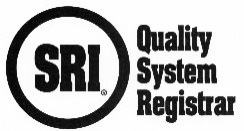 The client (organization) applying for certification to IATF 16949:2016 shall be prepared to provide SRI with the following information (refer to Rules 6.5, Stage 1 readiness review activities) and documentation during the Stage 1 “Readiness Review.” Client must utilize the Automotive Quality Management System Standard [IATF 16949:2016], “IATF Rules” for achieving and maintaining IATF recognition (5th Edition), applicable CSRs, SIs, FAQs, etc., most current editions.  This information and documentation are required as indicated in the “IATF Rules”.  The information on this form, R20.102, must be made available by the client for each value-added site to be registered.  This information must be reviewed at the client’s site(s), typically no less than ten weeks prior to the anticipated Stage 2 registration audit.  Reserving Stage 2 registration dates is encouraged.  Stage 2 dates are generally confirmed following approval of the “Readiness Review” by SRI.  (Note: An optional Pre-Assessment audit may facilitate earlier confirmation.)  Postponement of the Stage 1 readiness review could result in delaying your Stage 2 registration audit dates.  Note:  Organizations should visit the IATF website (https://www.iatfglobaloversight.org/) regularly for Latest News, IATF Stakeholder Communiqués, OEM Requirements, etc.  Information the client is to prepare for the SRI Auditor to review at the Stage 1 Readiness Review:Management system documentation for each site to be audited including:Quality manual including the interaction with support functions on-site or remote;Description of remote location(s) and support provided to or received from as part of the IATF 16949;Description of processes showing the sequence and interactions, including the identification of remote support functions and outsourced processes;Note:  Where a Remote Support Location(s) [Function(s)] is audited by another certification body (CB, not SRI), the following information applicable to the remote support location(s) [function(s)] must be provided to SRI.  Refer IATF Rule 5.5, Option 2: a. Proof that the other CB is recognized by the IATF, b. the audit plan submitted by the other CB of the remote support location(s), c. the audit report submitted by the other CB of the remote support location(s), d. the corrective actions submitted by the other CB applicable to the remote support location(s), e. the verification of the corrective actions submitted by the other CB of the remote support location(s), f. copies of all on-site verification activities reports submitted by the other CB of the remote support location(s).Required procedures and records, including control plans.Evidence that all the requirements of IATF 16949 are addressed by your processes.Access to your website to validate information provided.Key indicators and performance trends for the previous twelve (12) months (minimum) including customer report cards (consider PPM's, delivery, cost of management, objectives, capacity, utilization, productivity, efficiencies, etc.).Information on the use of consultancy relating to the management system. Relevant legal obligations / regulations applicable to the product or processes.Process map(s) and/or turtle diagrams.Evidence of one full cycle of Internal Audits to IATF 16949 followed by a Management Review.  [One full cycle of internal audits (QMS, Manufacturing and Product) in the process approach to IATF 16949 followed by a management review to that must be completed prior to the audit and be available at the Stage 1.]  List of qualified internal auditors and criteria (how) they were qualified.  A complete list of automotive customers (IATF OEMs, Non ITAF OEMs, Automotive Customers) and their customer-specific requirements (including revision and/or date of issue and any waivers obtained).  Note:  Jaguar Land Rover, Geely Group, and IVECO Group are now IATF OEMs.The IATF definition of supplier applicability must apply to the client seeking registration (refer to Rules 1.0, Eligibility for certification to IATF Rules)  Customer complaint summary and responses for the past year.Customer scorecards (access to the customer websites, for retrieval of information where applicable).Notifications of Customer Special Status (Q1 Revocation, New Business Hold, CS II, Top Problem Supplier Location, etc.).Note: If an Extended Manufacturing Site is applicable to the certificate structure, the information requested shall be provided, as applicable, for the Extended Manufacturing Site.IMPORTANT NOTICE (refer to Rules 3.2, Notice of changes by client):  According to accreditation body requirements, failure to provide accurate or knowingly omit required information, may result in additional time being added to the one (1) hour pre-planning meeting.  If changes occur between Stage 1 and Stage 2, the client (organization) is required to notify the SRI office in writing.  If you have questions, please contact: SRI Quality System Registrar ● Tel.: 724-934-9000 Customer-Specific Requirements – Complete the sections below or provide, in a similar format structure, your own list of automotive customers. Provide a copy of the supplier’s score (report) card.  For IATF eligibility purposes, production part purchase order, or completed PPAP (warrant sign-off or similar document) for at least one (1) automotive customer.  * Provide a summary sheet of customer complaints including probations or status for the previous twelve months.  If the Customer Performance Goals are not met, complete the client comment column indicating actions taken or being taken by the client.  Provide a description of the automotive products manufactured:       Product design responsible (includes subcontracted design)?    Yes    NoSoftware design responsible?  	  Yes    NoDo you embed software into your products?  	  Yes    NoCQI-8, Special Process: Layered Process Audits Guideline applies:  	 Yes     No     N/A CQI-9, Special Process: Heat Treat System Assessment applies:  	 Yes     No     N/A CQI-11, Special Process: Plating System Assessment applies:  	 Yes     No     N/ACQI-12, Special Process: Coating System Assessment applies:  	 Yes     No     N/ACQI-14, Special Process: Customer Centric Warranty Mgmt applies:  	 Yes     No     N/ACQI-15, Special Process: Welding System Assessment applies:  	 Yes     No     N/ACQI-17, Special Process: Soldering System Assessment applies:  	 Yes     No     N/ACQI-19, Special Process:  Sub-tier Supplier Management Process Guideline:	 Yes     No     N/ACQI-23, Special Process: Molding System Assessment applies:  		 Yes     No     N/ACQI-27, Special Process: Casting (Foundry) System Assessment applies:    	 Yes     No     N/AList any other applicable CQIs which are not listed above: CQI-      , Special Process:       System Assessment applies:    		 Yes     No     N/A CQI-      , Special Process:       System Assessment applies:    		 Yes     No     N/A CQI-      , Special Process:       System Assessment applies:    		 Yes     No     N/AProcess Information – Performance and Identification of KEY/COP Processes, Support Processes, and applicable Remote Support Location (RSL) Processes:Is external customer performance data being directly reported from any IATF OEM, Non-IATF OEM and/or Automotive Customer to the remote support location(s) (see IATF Rules 5.7.2.a)?     Yes     No - If yes, which location(s):      Identify all legal, statutory, and regulatory requirements applicable to the product or process:      Identify the outsource processes (testing, calibration services, heat treating, plating, machining, painting, etc.) that affect product conformity requirements:       Are you currently certified to IATF 16949 or have you been previously certified to IATF 16949?     Yes     No - If yes, provide details of the certification:       Is your organization (to be a certified site) owned by a large organization?     Yes     No    (If no, skip questions A and B.)Does any part (parent or sister companies) of the larger organization have a direct impact on the management of your organization (to be a certified site) or is providing services (e.g., sales, purchasing, process design, product design, warehousing, etc.… see Section 3 table for IATF (TS) approved remote support location titles, processes, components, or product to your organization (to be a certified site)?   Yes     No    (if no, skip question B.)How do you treat the relationship with the organization that has a direct impact on the management of your organization (to be a certified site) or is providing services (e.g., sales, purchasing, process design, product design, warehousing, etc.… see Section 3 table for IATF (TS) approved remote support location titles, processes, components, or product to your organization (to be a certified site)?   Supplier/external provider,     Support activity, or    Extended manufacturing sitePlease provide a response to the following:Internal Auditors:Please complete the following:A copy of the final audit reports may be submitted to the IATF upon request.P L E A S E    P R I N T – To be completed by the clientP L E A S E    P R I N T – To be completed by the clientP L E A S E    P R I N T – To be completed by the clientP L E A S E    P R I N T – To be completed by the clientP L E A S E    P R I N T – To be completed by the clientP L E A S E    P R I N T – To be completed by the clientCompleted byDateCompany nameMain Site, Street address, city, stateFacility to be registered (if different)Where applicable, Extended Manufacturing Site(s), Street address, city, stateCertification Structure: Single Manufacturing Site Single Manufacturing Site Single Manufacturing Site Single Manufacturing Site Single Manufacturing Site Corporate Scheme Corporate Scheme Corporate Scheme Corporate Scheme Corporate Scheme Single Manufacturing Site with Extended Site(s) – Rform R20.27 SRI Application and Review for Single Manufacturing Site with Extended Manufacturing Site(s) has been received from SRI completed and submitted   Yes    No  Single Manufacturing Site with Extended Site(s) – Rform R20.27 SRI Application and Review for Single Manufacturing Site with Extended Manufacturing Site(s) has been received from SRI completed and submitted   Yes    No  Single Manufacturing Site with Extended Site(s) – Rform R20.27 SRI Application and Review for Single Manufacturing Site with Extended Manufacturing Site(s) has been received from SRI completed and submitted   Yes    No  Single Manufacturing Site with Extended Site(s) – Rform R20.27 SRI Application and Review for Single Manufacturing Site with Extended Manufacturing Site(s) has been received from SRI completed and submitted   Yes    No  Single Manufacturing Site with Extended Site(s) – Rform R20.27 SRI Application and Review for Single Manufacturing Site with Extended Manufacturing Site(s) has been received from SRI completed and submitted   Yes    No Describe automotive supply chain linkage to IATF OEMs, Non-IATF OEMs and Automotive Customers.Describe automotive supply chain linkage to IATF OEMs, Non-IATF OEMs and Automotive Customers.Language(s) of the audit (all comprehend – English and Non-English and employee count by language spoken)Current # of Shifts and Times (split, dedicated, weekend, etc.)Current # of Shifts and Times (split, dedicated, weekend, etc.)Current # of Shifts and Times (split, dedicated, weekend, etc.)Total # of employees and temps (all shifts, all processes, all activities)Non-automotive operations (i.e., painting, machining) and warehouse(s) associated with the siteNon-automotive operations (i.e., painting, machining) and warehouse(s) associated with the siteNon-automotive operations (i.e., painting, machining) and warehouse(s) associated with the siteAre there any raw material or components (parts) manufactured on-site that are used in the automotive product you ship to your customer, where the processes are not audited to IATF requirements?Are there any raw material or components (parts) manufactured on-site that are used in the automotive product you ship to your customer, where the processes are not audited to IATF requirements?Was a consultant(s) used to implement the quality management system?Provide information on the use of consultancy, including qualifications, accreditations, and/or certifications:Was a consultant(s) used to implement the quality management system?Provide information on the use of consultancy, including qualifications, accreditations, and/or certifications: Yes    No Yes    No Yes    No Yes    NoOrganization’s web address:Organization’s web address:IATF OEMs, non-IATF OEMs, and Automotive Customers supplier code(s) to meet defined formats (re-confirm) Score Card Availablesupplier code(s) to match code listed on the score (report) cardCustomer Performance Goals Met (if no, complete client comments)# Customer Complaints*Client CommentsCustomer Specific Requirement including date of issue revision level, and any waivers obtainedStellantis (ex FCA US LLC) (Chrysler) – 5 digits may be followed by 1 or 2 capital lettersEnter Supplier Code  Check if N/A Yes No  N/A, add comment as to Why. Yes No On StatusFord – 5 characters, alphanumericEnter Supplier Code  Check if N/A Yes No  N/A, add comment as to Why. Yes No On StatusGeneral Motors – 9 digits without any blanksEnter Supplier Code  Check if N/A Yes No  N/A, add comment as to Why. Yes No On StatusVolkswagen AG– 9 digits without any blanksEnter Supplier Code  Check if N/A Yes No  N/A, add comment as to Why. Yes No On statusGroupe Renault – 6 digits, 2 digitsEnter Supplier Code  Check if N/A Yes No  N/A, add comment as to Why. Yes No On statusStellantis (ex Groupe PSA) – 6 characters, 2 charactersEnter Supplier Code  Check if N/A Yes No  N/A, add comment as to Why. Yes No On statusStellantis (ex FCA Italy SpA) (Fiat)  - 4 digits, 3 digits, 3 digitsEnter Supplier Code  Check if N/A Yes No  N/A, add comment as to Why. Yes No On statusDaimler AG (Mercedes) – 8 digits (mandatory), 1 character (optional)Enter Supplier Code  Check if N/A Yes No  N/A, add comment as to Why. Yes No On statusBMW – 5 digits, 2 digitsEnter Supplier Code  Check if N/A Yes No  N/A, add comment as to Why. Yes No On statusJaguar Land Rover (JLR Ltd.) - 5 characters, alphanumericEnter Supplier Code  Check if N/A Yes No  N/A, add comment as to Why. Yes No On statusGreely Group – 6 characters, alphanumeric Enter Supplier Code Yes No  N/A, add comment as to Why. Yes No On statusIVECO Group - 3 characters followed by 2 DigitsEnter Supplier Code Yes No  N/A, add comment as to Why. Yes No On statusOther       Enter Supplier Code Yes No  N/A, add comment as to Why. Yes No On statusOther       Enter Supplier Code Yes No  N/A, add comment as to Why. Yes No On statusOther       Enter Supplier Code Yes No  N/A, add comment as to Why. Yes No On statusOther       Enter Supplier Code Yes No  N/A, add comment as to Why. Yes No On statusOther       Enter Supplier Code Yes No  N/A, add comment as to Why. Yes No On statusOther       Enter Supplier Code Yes No  N/A, add comment as to Why. Yes No On statusOther       Enter Supplier Code Yes No  N/A, add comment as to Why. Yes No On statusSection A:  Key/COP Processes:  Complete the section below or provide in a similar format structure using your own list of QMS Processes that match your Quality Manual Description and Interaction of Processes. Identify all Key/COP processes and the support processes on-site.  Your process definitions must match between your QM, this document, and your process map(s), and/or turtle diagrams.  Mark the Process K = Key/COP or S = Support.  If the internal metrics of effectiveness and efficiency are not met, complete the client comment column indicating actions taken or being taken by the client. In the # Customer Complaints column, indicate the actual number of complaints since the last regular SRI audit event for the past year and list the affected process(es). *  Add attachments if additional space is needed.    Section A:  Key/COP Processes:  Complete the section below or provide in a similar format structure using your own list of QMS Processes that match your Quality Manual Description and Interaction of Processes. Identify all Key/COP processes and the support processes on-site.  Your process definitions must match between your QM, this document, and your process map(s), and/or turtle diagrams.  Mark the Process K = Key/COP or S = Support.  If the internal metrics of effectiveness and efficiency are not met, complete the client comment column indicating actions taken or being taken by the client. In the # Customer Complaints column, indicate the actual number of complaints since the last regular SRI audit event for the past year and list the affected process(es). *  Add attachments if additional space is needed.    Section A:  Key/COP Processes:  Complete the section below or provide in a similar format structure using your own list of QMS Processes that match your Quality Manual Description and Interaction of Processes. Identify all Key/COP processes and the support processes on-site.  Your process definitions must match between your QM, this document, and your process map(s), and/or turtle diagrams.  Mark the Process K = Key/COP or S = Support.  If the internal metrics of effectiveness and efficiency are not met, complete the client comment column indicating actions taken or being taken by the client. In the # Customer Complaints column, indicate the actual number of complaints since the last regular SRI audit event for the past year and list the affected process(es). *  Add attachments if additional space is needed.    Section A:  Key/COP Processes:  Complete the section below or provide in a similar format structure using your own list of QMS Processes that match your Quality Manual Description and Interaction of Processes. Identify all Key/COP processes and the support processes on-site.  Your process definitions must match between your QM, this document, and your process map(s), and/or turtle diagrams.  Mark the Process K = Key/COP or S = Support.  If the internal metrics of effectiveness and efficiency are not met, complete the client comment column indicating actions taken or being taken by the client. In the # Customer Complaints column, indicate the actual number of complaints since the last regular SRI audit event for the past year and list the affected process(es). *  Add attachments if additional space is needed.    Section A:  Key/COP Processes:  Complete the section below or provide in a similar format structure using your own list of QMS Processes that match your Quality Manual Description and Interaction of Processes. Identify all Key/COP processes and the support processes on-site.  Your process definitions must match between your QM, this document, and your process map(s), and/or turtle diagrams.  Mark the Process K = Key/COP or S = Support.  If the internal metrics of effectiveness and efficiency are not met, complete the client comment column indicating actions taken or being taken by the client. In the # Customer Complaints column, indicate the actual number of complaints since the last regular SRI audit event for the past year and list the affected process(es). *  Add attachments if additional space is needed.    Section 3A: KEY/COP & Support Processes(Physical, not mailing)At Goal EffectiveAt Goal Efficiency # Customer Complaint (which processes are impacted)Client CommentsEXAMPLE: Molding Key/COP Support< 1% Scrap< 100 PPM per quarter90 % Machine Availability4Scrap spike in Jan, Feb, March – CA 635 issued. Apr and May <1%4 customer issues – 3 closed and accepted by the customer, 1 awaiting customer approval. Key/COP Support Key/COP Support Key/COP Support Key/COP Support Key/COP Support Key/COP Support Key/COP Support Key/COP Support Key/COP Support Key/COP SupportIATF Approved Remote Support Location (RSL) TitlesIATF Approved Remote Support Location (RSL) TitlesIATF Approved Remote Support Location (RSL) TitlesIATF Approved Remote Support Location (RSL) TitlesIATF Approved Remote Support Location (RSL) TitlesAftersalesCalibrationContinuous ImprovementContract ReviewCustomer Service DistributionEngineeringFacilities ManagementFinanceHuman ResourcesInformation TechnologiesInternal Audit ManagementLaboratoryLogisticsMaintenanceManagement ReviewMarketingPackagingPolicy MakingProcess DesignProduct DesignProduction Equipment DevelopmentPurchasingQuality System ManagementR & DRepairSalesSequencingServicingStrategic Planning Supplier Management TestingTrainingWarehousingWarranty ManagementSection B:  Support Provided to Another Location:  Complete the section below or provide in a similar format structure using your own list of QMS Processes that match your Quality Manual Description and Interaction of Processes. Identify all support provided to another location from your site.  Your process definitions must match between your QM, this document, your process map(s) and/or turtle diagrams, and the list of IATF Approved Remote Support Location (RSL Titles identified above).   Where your title does not exactly match the IATF Approved Remote Support Location (RSL) Titles place the relevant IATF Approved Remote Support Location (RSL) Titles in parenthesis (   ).  Example Tooling (Production Equipment Development).  Where more than one IATF Approved Remote Support Location (RSL) Title is rolled into your support process title identify all the IATF Approved Remote Support Location (RSL) Titles.  Example:  People Services (Human Resources – Policy Making – Strategic Planning) or Quality (Quality System Management – Internal Audit Management – Continuous Improvement – Testing).  If the internal metrics of effectiveness and efficiency are not met, complete the client comment column indicating actions taken or being taken by the client. In the # Customer Complaints column, indicate the actual number of complaints since the last regular SRI audit event for the past year and list the affected process(es). * Add attachments if additional space is needed.    Section B:  Support Provided to Another Location:  Complete the section below or provide in a similar format structure using your own list of QMS Processes that match your Quality Manual Description and Interaction of Processes. Identify all support provided to another location from your site.  Your process definitions must match between your QM, this document, your process map(s) and/or turtle diagrams, and the list of IATF Approved Remote Support Location (RSL Titles identified above).   Where your title does not exactly match the IATF Approved Remote Support Location (RSL) Titles place the relevant IATF Approved Remote Support Location (RSL) Titles in parenthesis (   ).  Example Tooling (Production Equipment Development).  Where more than one IATF Approved Remote Support Location (RSL) Title is rolled into your support process title identify all the IATF Approved Remote Support Location (RSL) Titles.  Example:  People Services (Human Resources – Policy Making – Strategic Planning) or Quality (Quality System Management – Internal Audit Management – Continuous Improvement – Testing).  If the internal metrics of effectiveness and efficiency are not met, complete the client comment column indicating actions taken or being taken by the client. In the # Customer Complaints column, indicate the actual number of complaints since the last regular SRI audit event for the past year and list the affected process(es). * Add attachments if additional space is needed.    Section B:  Support Provided to Another Location:  Complete the section below or provide in a similar format structure using your own list of QMS Processes that match your Quality Manual Description and Interaction of Processes. Identify all support provided to another location from your site.  Your process definitions must match between your QM, this document, your process map(s) and/or turtle diagrams, and the list of IATF Approved Remote Support Location (RSL Titles identified above).   Where your title does not exactly match the IATF Approved Remote Support Location (RSL) Titles place the relevant IATF Approved Remote Support Location (RSL) Titles in parenthesis (   ).  Example Tooling (Production Equipment Development).  Where more than one IATF Approved Remote Support Location (RSL) Title is rolled into your support process title identify all the IATF Approved Remote Support Location (RSL) Titles.  Example:  People Services (Human Resources – Policy Making – Strategic Planning) or Quality (Quality System Management – Internal Audit Management – Continuous Improvement – Testing).  If the internal metrics of effectiveness and efficiency are not met, complete the client comment column indicating actions taken or being taken by the client. In the # Customer Complaints column, indicate the actual number of complaints since the last regular SRI audit event for the past year and list the affected process(es). * Add attachments if additional space is needed.    Section B:  Support Provided to Another Location:  Complete the section below or provide in a similar format structure using your own list of QMS Processes that match your Quality Manual Description and Interaction of Processes. Identify all support provided to another location from your site.  Your process definitions must match between your QM, this document, your process map(s) and/or turtle diagrams, and the list of IATF Approved Remote Support Location (RSL Titles identified above).   Where your title does not exactly match the IATF Approved Remote Support Location (RSL) Titles place the relevant IATF Approved Remote Support Location (RSL) Titles in parenthesis (   ).  Example Tooling (Production Equipment Development).  Where more than one IATF Approved Remote Support Location (RSL) Title is rolled into your support process title identify all the IATF Approved Remote Support Location (RSL) Titles.  Example:  People Services (Human Resources – Policy Making – Strategic Planning) or Quality (Quality System Management – Internal Audit Management – Continuous Improvement – Testing).  If the internal metrics of effectiveness and efficiency are not met, complete the client comment column indicating actions taken or being taken by the client. In the # Customer Complaints column, indicate the actual number of complaints since the last regular SRI audit event for the past year and list the affected process(es). * Add attachments if additional space is needed.    Section B:  Support Provided to Another Location:  Complete the section below or provide in a similar format structure using your own list of QMS Processes that match your Quality Manual Description and Interaction of Processes. Identify all support provided to another location from your site.  Your process definitions must match between your QM, this document, your process map(s) and/or turtle diagrams, and the list of IATF Approved Remote Support Location (RSL Titles identified above).   Where your title does not exactly match the IATF Approved Remote Support Location (RSL) Titles place the relevant IATF Approved Remote Support Location (RSL) Titles in parenthesis (   ).  Example Tooling (Production Equipment Development).  Where more than one IATF Approved Remote Support Location (RSL) Title is rolled into your support process title identify all the IATF Approved Remote Support Location (RSL) Titles.  Example:  People Services (Human Resources – Policy Making – Strategic Planning) or Quality (Quality System Management – Internal Audit Management – Continuous Improvement – Testing).  If the internal metrics of effectiveness and efficiency are not met, complete the client comment column indicating actions taken or being taken by the client. In the # Customer Complaints column, indicate the actual number of complaints since the last regular SRI audit event for the past year and list the affected process(es). * Add attachments if additional space is needed.    Section B: Support Processes Provided to Another Location(Physical, not mailing) address of the location the support is provided to.At Goal EffectiveAt Goal Efficiency# Customer Complaint (which processes are impacted)Client CommentsEXAMPLE 1: Tooling (Production Equipment Development)203 Main St., Akron, Ohio< First off 1% ScrapTooling available for PPAP4Scrap spike in Jan, Feb, March – CA 635 issued. Apr and May <1%4 customer issues – 3 closed and accepted by the customer, 1 awaiting customer approval.EXAMPLE 2: People Services (Human Resources – Policy Making – Strategic Planning)9 Front St., Chicago, IllinoisManpower forecast maintainedYears of service avg. 5 years0RSL TitleEnter AddressRSL TitleEnter AddressRSL TitleEnter AddressRSL TitleEnter AddressRSL TitleEnter AddressRSL TitleEnter AddressRSL TitleEnter AddressRSL TitleEnter AddressRSL TitleEnter AddressRSL TitleEnter AddressIATF Approved Remote Support Location (RSL) TitlesIATF Approved Remote Support Location (RSL) TitlesIATF Approved Remote Support Location (RSL) TitlesIATF Approved Remote Support Location (RSL) TitlesIATF Approved Remote Support Location (RSL) TitlesAftersalesCalibrationContinuous ImprovementContract ReviewCustomer Service DistributionEngineeringFacilities ManagementFinanceHuman ResourcesInformation TechnologiesInternal Audit ManagementLaboratoryLogisticsMaintenanceManagement ReviewMarketingPackagingPolicy MakingProcess DesignProduct DesignProduction Equipment DevelopmentPurchasingQuality System ManagementR & DRepairSalesSequencingServicingStrategic Planning Supplier Management TestingTrainingWarehousingWarranty ManagementSection C:  Support Received From Another Location:  Complete the section below or provide in a similar format structure using your own list of QMS Processes that match your Quality Manual Description and Interaction of Processes. Identify all support provided to another location from your site.  Your process definitions must match between your QM, this document, your process map(s) and/or turtle diagrams, and the list of IATF Approved Remote Support Location (RSL Titles identified above).   Where your title does not exactly match the IATF Approved Remote Support Location (RSL) Titles place the relevant IATF Approved Remote Support Location (RSL) Titles in parenthesis (   ).  Example Tooling (Production Equipment Development).  Where more than one IATF Approved Remote Support Location (RSL) Title is rolled into your support process title identify all the IATF Approved Remote Support Location (RSL) Titles.  Example:  People Services (Human Resources – Policy Making – Strategic Planning) or Quality (Quality System Management – Internal Audit Management – Continuous Improvement – Testing).  If the internal metrics of effectiveness and efficiency are not met, complete the client comment column indicating actions taken or being taken by the client. In the # Customer Complaints column, indicate the actual number of complaints since the last regular SRI audit event for the past year and list the affected process(es). * Add attachments if additional space is needed.    Section C:  Support Received From Another Location:  Complete the section below or provide in a similar format structure using your own list of QMS Processes that match your Quality Manual Description and Interaction of Processes. Identify all support provided to another location from your site.  Your process definitions must match between your QM, this document, your process map(s) and/or turtle diagrams, and the list of IATF Approved Remote Support Location (RSL Titles identified above).   Where your title does not exactly match the IATF Approved Remote Support Location (RSL) Titles place the relevant IATF Approved Remote Support Location (RSL) Titles in parenthesis (   ).  Example Tooling (Production Equipment Development).  Where more than one IATF Approved Remote Support Location (RSL) Title is rolled into your support process title identify all the IATF Approved Remote Support Location (RSL) Titles.  Example:  People Services (Human Resources – Policy Making – Strategic Planning) or Quality (Quality System Management – Internal Audit Management – Continuous Improvement – Testing).  If the internal metrics of effectiveness and efficiency are not met, complete the client comment column indicating actions taken or being taken by the client. In the # Customer Complaints column, indicate the actual number of complaints since the last regular SRI audit event for the past year and list the affected process(es). * Add attachments if additional space is needed.    Section C:  Support Received From Another Location:  Complete the section below or provide in a similar format structure using your own list of QMS Processes that match your Quality Manual Description and Interaction of Processes. Identify all support provided to another location from your site.  Your process definitions must match between your QM, this document, your process map(s) and/or turtle diagrams, and the list of IATF Approved Remote Support Location (RSL Titles identified above).   Where your title does not exactly match the IATF Approved Remote Support Location (RSL) Titles place the relevant IATF Approved Remote Support Location (RSL) Titles in parenthesis (   ).  Example Tooling (Production Equipment Development).  Where more than one IATF Approved Remote Support Location (RSL) Title is rolled into your support process title identify all the IATF Approved Remote Support Location (RSL) Titles.  Example:  People Services (Human Resources – Policy Making – Strategic Planning) or Quality (Quality System Management – Internal Audit Management – Continuous Improvement – Testing).  If the internal metrics of effectiveness and efficiency are not met, complete the client comment column indicating actions taken or being taken by the client. In the # Customer Complaints column, indicate the actual number of complaints since the last regular SRI audit event for the past year and list the affected process(es). * Add attachments if additional space is needed.    Section C:  Support Received From Another Location:  Complete the section below or provide in a similar format structure using your own list of QMS Processes that match your Quality Manual Description and Interaction of Processes. Identify all support provided to another location from your site.  Your process definitions must match between your QM, this document, your process map(s) and/or turtle diagrams, and the list of IATF Approved Remote Support Location (RSL Titles identified above).   Where your title does not exactly match the IATF Approved Remote Support Location (RSL) Titles place the relevant IATF Approved Remote Support Location (RSL) Titles in parenthesis (   ).  Example Tooling (Production Equipment Development).  Where more than one IATF Approved Remote Support Location (RSL) Title is rolled into your support process title identify all the IATF Approved Remote Support Location (RSL) Titles.  Example:  People Services (Human Resources – Policy Making – Strategic Planning) or Quality (Quality System Management – Internal Audit Management – Continuous Improvement – Testing).  If the internal metrics of effectiveness and efficiency are not met, complete the client comment column indicating actions taken or being taken by the client. In the # Customer Complaints column, indicate the actual number of complaints since the last regular SRI audit event for the past year and list the affected process(es). * Add attachments if additional space is needed.    Section C:  Support Received From Another Location:  Complete the section below or provide in a similar format structure using your own list of QMS Processes that match your Quality Manual Description and Interaction of Processes. Identify all support provided to another location from your site.  Your process definitions must match between your QM, this document, your process map(s) and/or turtle diagrams, and the list of IATF Approved Remote Support Location (RSL Titles identified above).   Where your title does not exactly match the IATF Approved Remote Support Location (RSL) Titles place the relevant IATF Approved Remote Support Location (RSL) Titles in parenthesis (   ).  Example Tooling (Production Equipment Development).  Where more than one IATF Approved Remote Support Location (RSL) Title is rolled into your support process title identify all the IATF Approved Remote Support Location (RSL) Titles.  Example:  People Services (Human Resources – Policy Making – Strategic Planning) or Quality (Quality System Management – Internal Audit Management – Continuous Improvement – Testing).  If the internal metrics of effectiveness and efficiency are not met, complete the client comment column indicating actions taken or being taken by the client. In the # Customer Complaints column, indicate the actual number of complaints since the last regular SRI audit event for the past year and list the affected process(es). * Add attachments if additional space is needed.    Section C: Support Processes Received from Another Location(Physical, not mailing) address of the location the support is received from.At Goal EffectiveAt Goal Efficiency# Customer Complaint (which processes are impacted)Client CommentsEXAMPLE 1: Tooling (Production Equipment Development)203 Main St., Akron, Ohio< First off 1% ScrapTooling available for PPAP4Scrap spike in Jan, Feb, March – CA 635 issued. Apr and May <1%4 customer issues – 3 closed and accepted by the customer, 1 awaiting customer approval.EXAMPLE 2: People Services (Human Resources – Policy Making – Strategic Planning)9 Front St., Chicago, IllinoisManpower forecast maintainedYears of service avg. 5 years0RSL TitleEnter AddressRSL TitleEnter AddressRSL TitleEnter AddressRSL TitleEnter AddressRSL TitleEnter AddressRSL TitleEnter AddressRSL TitleEnter AddressRSL TitleEnter AddressRSL TitleEnter AddressAudit TypeNo. of qualified auditorsQuality Management System auditsManufacturing Process auditsProduct auditsIATF Clause DocumentsIATF Clause DocumentsOrganization document nameRevision LevelRequired documented processRequired documented process4.4.1.2Product Safety7.1.5.2.1Calibration/verification records7.2.1Competence7.2.3Internal auditor competency7.3.2Employee motivation and empowerment7.5.3.2.2Engineering specifications8.3.1.1Design and development of products and services8.3.3.3Special characteristics8.4.1.2Supplier selection process8.4.2.1Type and extent of control8.4.2.2Statutory and regulatory requirements8.4.2.4Supplier monitoring8.5.6.1Control of changes8.5.6.1.1Temporary change of process controls8.7.1.4Control of reworked product8.7.1.5Control of repaired product8.7.1.7Nonconforming product disposition9.2.2.1Internal audit programme10.2.3Problem solving10.2.4Error-proofing10.3.1Continual improvement